QUALITY ASSURANCE AGENCY-HEC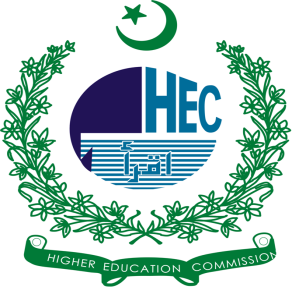 Post Graduate Programs Summary1 Mention the name of degree program being offered and as depicted on the transcript/degree (e.g.., Project Management, Engineering Management etc.2 Mention the number of currently enrolled students including who have not yet graduated.3 Mention the number of Ph.D. qualified faculty placed/engaged separately in the concerned program. Duplication of faculty in different programs should be avoided. SUMMARY OF MPHIL/MS/EQUIVALENT & PhD PROGRAMSSUMMARY OF MPHIL/MS/EQUIVALENT & PhD PROGRAMSSUMMARY OF MPHIL/MS/EQUIVALENT & PhD PROGRAMSSUMMARY OF MPHIL/MS/EQUIVALENT & PhD PROGRAMSSUMMARY OF MPHIL/MS/EQUIVALENT & PhD PROGRAMSSUMMARY OF MPHIL/MS/EQUIVALENT & PhD PROGRAMSSUMMARY OF MPHIL/MS/EQUIVALENT & PhD PROGRAMSSUMMARY OF MPHIL/MS/EQUIVALENT & PhD PROGRAMSSUMMARY OF MPHIL/MS/EQUIVALENT & PhD PROGRAMSSUMMARY OF MPHIL/MS/EQUIVALENT & PhD PROGRAMSSr. #PROGRAM TITLE1STUDENTS2STUDENTS2FACULTY3FACULTY3DATE OF LAUNCHDATE OF LAUNCHDate of NOC obtained(if applicable) Date of NOC obtained(if applicable) Sr. #PROGRAM TITLE1PhDMPhil/MSPhDMPhil/MSPhDMPhil/MSPhDMPhil/MS12345678910